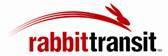 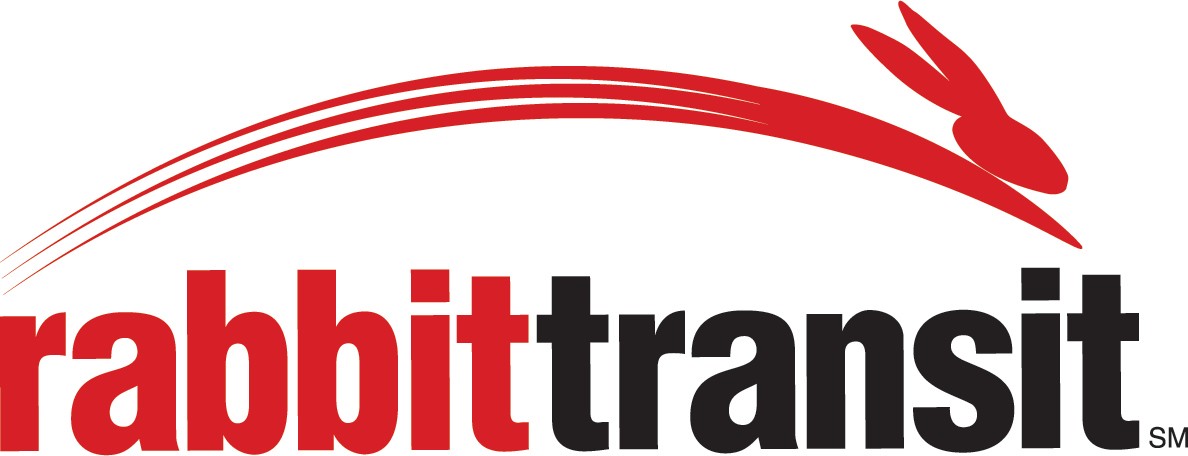 PERSONAL CARE ASSISTANT FORMAPPLICANT – PLEASE COMPLETE THE TOP PORTION OF THIS FORMDate: 	Name of applicant: 	Last	First	MIAddress: 	Street	City	State	ZipAre you able to use the fixed route bus?	Yes 	Do you require curb to curb service?	Yes 	 Do you require an escort when you travel?	Yes 	No    No    No    PLEASE HAVE YOUR PHYSICIAN COMPLETE THE SECTION BELOWThe person’s disability can generally be described as (please print or type information): 		1.	The disability will last longer than twelve months	2.	The disability is temporary and can be expected to last until 	/ 	Month	YearUnder what conditions is an escort required? 	Name of physician: 	 Address: 	Phone No.: 	Physician’s Signature: 	WHEN PROPERLY COMPLETED, PLEASE MAIL OR FAX TO:CUSTOMER SERVICE	FAX NO. 717-848-4853 RABBITTRANSIT415 ZARFOSS DRIVEYORK, PA 17404